PEVSKI NASTOPJanez Kuhar: GOSLICE(besedilo: Gregor Strniša)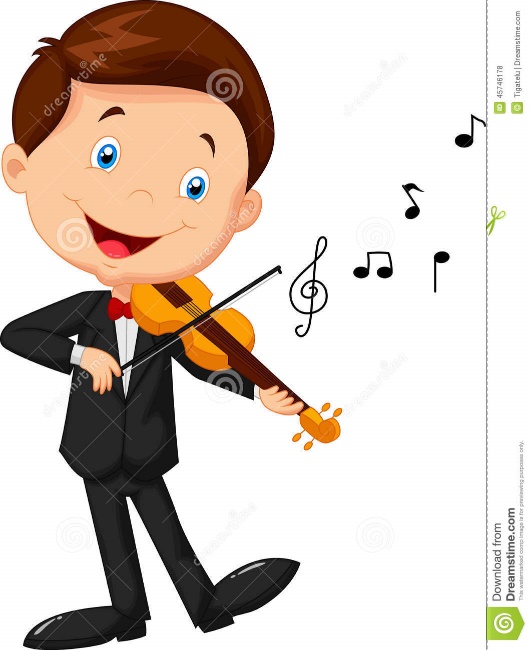 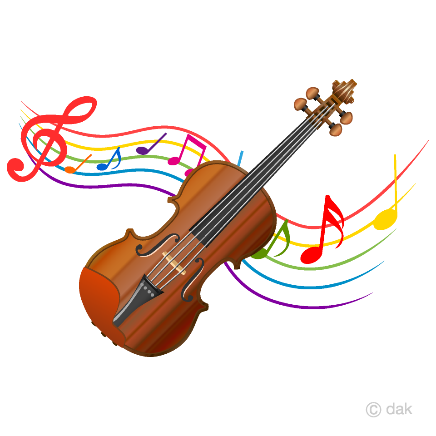 JAZ IMAM PA GOSLICE, GOSLICE ZVENEČE,KI POJO MI PESMICE, PESMI ZLATE SREČE.JAZ IMAM PA MAMICO, MAMICO LJUBEČO,JI ZAPOJEM PESMICO, 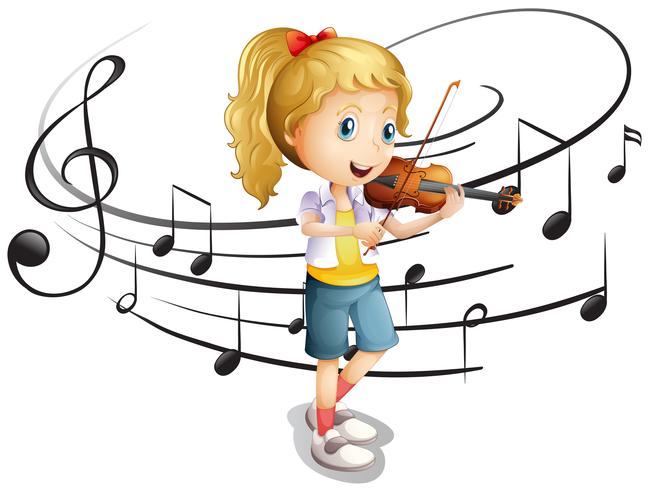 JI PRINESEM SREČO. GOSLICE – GOSLI – VIOLINA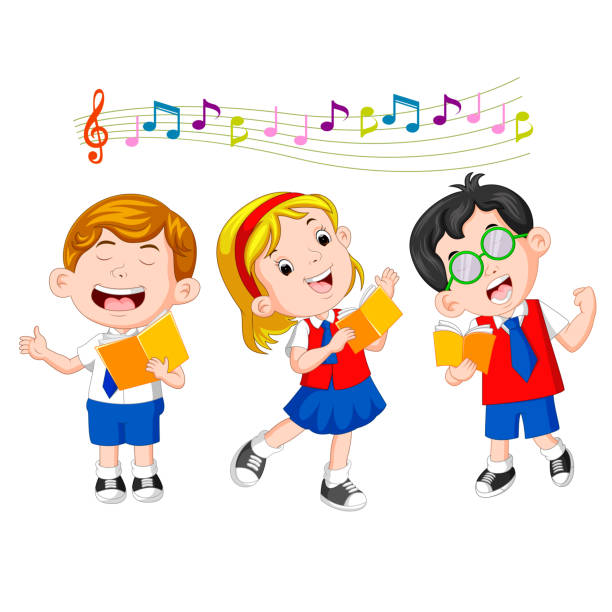 Naučil se boš novo pesmico. Zato najprej prisluhni posnetku na naslednji povezavi: 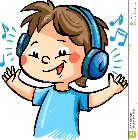 Janez Kuhar_GosliceOb poslušanju ugotovi in označi (pobarvaj ustrezne krogce): Kdo POJE pesem:	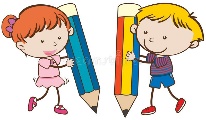 ODRASEL PEVSKI ZBORSOLISTOTROŠKI PEVSKI ZBORKatera GLASBILA SPREMLJAJO pesem:VIOLINETROBENTE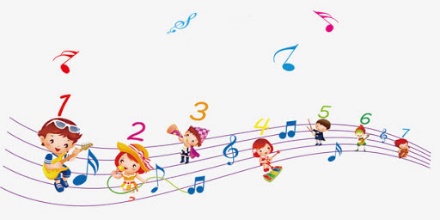 FLAVTEKLAVIRBOBNIS pomočjo posnetka in besedila se nauči pesmico .Verjetno si slišal, da v ITALIJI vsak dan ljudje priredijo poseben KONCERT. Ob 18.00 se zberejo vsak na svojem balkonu  in najprej ZAPLOSKAJO v podporo zdravnikom, potem pa ZAPOJEJO PESEM. Kaj, ko bi tudi Podlubnik/Vešter/Stara Loka/. . ./ŠK. LOKA postali posebna koncertna dvorana. Predlagam naslednje: vsak dan gremo ob 18.00 na balkone, najprej zaploskamo in potem pojemo. Predlagam naslednji program: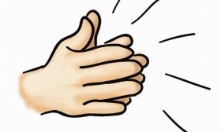 PONEDELJEK: 	KOT SONČEK SEM…TOREK:  		ZVONČEK IN TROBENTICA (Deklamacija z instrumenti)SREDA: 		GOSLICE (za vse mamice, ki ta dan praznujejo)ČETRTEK:		ZEBRA (Prišli možje so z barvami)PETEK:		PRVIČ V ŠOLO (Trije korenjaki)Ker se je na koncert treba pripraviti, vzemi našo pesmarico in vsako pesem pred tem ponovi. Lahko se ti pridružijo še ostali družinski člani. 